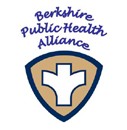 Berkshire Public Health Alliance1 Fenn Street Suite 201, Pittsfield, Massachusetts 01201Berkshire Public Health Alliance Governing Board Agenda1 Fenn St, Suite 201, PittsfieldMay 25, 2023: 1:00 – 2:00 pmThis will be a Hybrid Meeting as allowed by Ch. 20 of the Acts of 2021 suspending certain provisions ofthe Open Meeting Law, G.L. c.30 sec.20.Via Zoom:https://us02web.zoom.us/j/83360042750?pwd=VHI5Q25wblBHQWFwQ0xFWDVuMmFxQT09AGENDAWelcome, Roll Call, MinutesApproval of minutes from 04/05/23 – Vote RequiredDalton Health Agent RequestTo split online permitting fees with Alliance.Hiring/StaffingInspection KitsApproval of proposed inspection kits for the training hub -- Vote RequiredFY24 Priorities/Workplan and budget proposal for PHE and HUB -- Vote Required due the 26thAlliance Recommended Fee Schedule DiscussionPHE vs HUB Separate committees? Separate budgets, but similar priorities?Lydia to manage bothAlliance Treasurer Discussion/NominationsGoverning Board AgendaAny Unforeseen BusinessUpcoming ADC Meetings